KP-III.272.3.2022Załącznik nr 2Formularz cenowyPrzedmiotem zamówienia jest aktualizacja, tłumaczenia, rozszerzenie treści, druk i dostawa folderu promującego region, zgodnie z dołączonym załącznikiem w formacie pdf. Aktualizacja, rozszerzenie treści i/lub korekta informacji wg wskazania przez Zamawiającego. 1. Oferujemy całkowite wykonanie przedmiotu zamówienia, zgodnie z opisem przedmiotu zamówienia, za cenę ofertową netto: ...............………………............ zł (słownie: ………………………………………………………………….)2. Zamówienie zrealizujemy w terminie określonym w opisie przedmiotu zamówienia. Data i podpis…………………………………..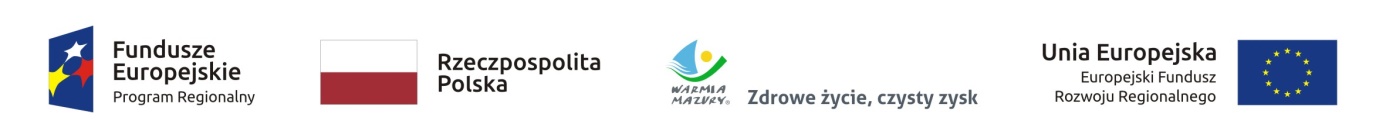 I.       Dane wykonawcy I.       Dane wykonawcy I.       Dane wykonawcy I.       Dane wykonawcy I.       Dane wykonawcy 1Nazwa wykonawcy2Adres3Osoba do kontaktów roboczych4E-mailTelefonLp.Rodzaj usługiCałkowita cena netto (zł)Podatek VATCałkowita cena brutto (zł)1.Aktualizacja, rozszerzenie treści, tłumaczenia, druk i dostawa folderu promującego region